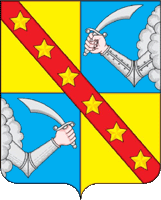 Администрация муниципального образования сельское поселение «Чертолино» Ржевского района  Тверской области   ПОСТАНОВЛЕНИЕ19.12.2018 г.                                                                                                                                           № 66В соответствии с Федеральным законом от 27.07.2010 г. №210-ФЗ "Об организации предоставления государственных и муниципальных услуг", Постановлением Правительства РФ от 27.09.2011 г. № 797 "О взаимодействии между многофункциональными центрами предоставления государственных и муниципальных услуг и федеральными органами исполнительной власти, органами государственных внебюджетных фондов, органами государственной власти субъектов Российской Федерации, органами местного самоуправления",  распоряжением Правительства Тверской области  от 29.03.2013 г. № 134-рп "Об утверждении примерного перечня муниципальных услуг, которые подлежат предоставлению по принципу "одного окна", в том числе на базе государственного автономного учреждения Тверской области "Многофункциональный центр предоставления государственных и муниципальных услуг", Администрация сельского поселения «Чертолино»ПОСТАНОВЛЯЕТ:         1.Внести  изменения и дополнения в Постановление администрации сельского поселения «Чертолино» от 23.11.2018 г № 57 «Об утверждении перечня муниципальных услуг, предоставление которых осуществляется по принципу «одного окна», в том числе на базе государственного автономного учреждения Тверской области «Многофункциональный центр предоставления государственных  и муниципальных услуг»:          а) Изложить перечень муниципальных услуг, предоставление которых осуществляется по принципу «одного окна», в том числе на базе государственного автономного учреждения Тверской области «Многофункциональный центр предоставления государственных  и муниципальных услуг» в новой редакции согласно Приложению 1 (прилагается).б) Изложить Перечень сотрудников, ответственных за взаимодействие с МФЦ муниципального образования «Чертолино» Ржевского района Тверской области согласно Приложению 2 (прилагается).2.Настоящее постановление  вступает в силу со дня его подписания, подлежит обнародованию в установленном порядке и размещению на официальном сайте администрации сельского поселения «Чертолино» в информационно-телекоммуникационной сети Интернет.4.Контроль за исполнением настоящего постановления оставляю за собой. Глава сельского поселения «Чертолино»Ржевского района 	          А.В.СвятойПриложение 1к Постановлению администрациисельского поселения «Чертолино»  Ржевского района Тверской областиот 19.12.2018г. № 66«Приложение 1к Постановлению администрациисельского поселения «Чертолино»  Ржевского района Тверской областиот 23.11.2018 № 57Перечень
муниципальных услуг, предоставление которых осуществляется по принципу "одного окна", в том числе на базе государственного автономного учреждения Тверской области "Многофункциональный центр предоставления государственных и муниципальных услуг"Приложение 2к Постановлению администрациисельского поселения «Чертолино»  Ржевского района Тверской областиот 19.12.2018г. № 66«Приложение 2к Постановлению администрациисельского поселения «Чертолино»  Ржевского района Тверской областиот 23.11.2018 № 57Переченьсотрудников ответственных за взаимодействие с МФЦ муниципального образования «Чертолино» Ржевского района Тверской областиО внесении изменений и дополнений в  Постановление  администрации сельского поселения «Чертолино» от 23.11.2018 г № 57 «Об утверждении перечня муниципальных услуг, предоставление которых осуществляется по принципу «одного окна», в том числе на базе государственного автономного учреждения Тверской области «Многофункциональныйцентр предоставления государственных  и  муниципальных услуг»№ п/пНаименование муниципальной услугиОтветственный исполнитель1Выдача  разрешений на осуществление земляных работАдминистрация сельского поселения2Прием заявлений и выдача документов о согласовании   переустройства и (или) перепланировки жилых помещений на территории сельского поселения "Чертолино" Ржевского района Тверской областиАдминистрация сельского поселения3Принятие документов, а также выдача решений о переводе или об отказе в переводе жилого помещения в нежилое или нежилого помещения в жилое помещение на территории сельского поселения "Чертолино" Ржевского района Тверской областиАдминистрация сельского поселения4Предоставление выписки из реестра муниципальной собственности сельского поселения "Чертолино"Администрация сельского поселения5Присвоение адреса объекту недвижимого имущества (земельным участкам, домовладению, объекту капитального строительства).Администрация сельского поселения6Выдача документов (справок с места жительства,о составе семьи, о совместном проживаниис места жительства граждан, зарегистрированныхпо месту жительства в населенных пунктах поселения,о наличии личного подсобного хозяйства, для оформления права на наследство, выписки из похозяйственной книги,   и иных документов)Администрация сельскогопоселения7Предоставление  по запросам граждан и организаций  архивных справок, выписок, копий архивных документов, копий нормативных правовых актовАдминистрация сельского поселения№ п/пНаименование оказываемых ОМСУ муниципальных услугФИО и должности сотрудников, ответственных за взаимодействие с МФЦКонтактные данные ответственных лиц (телефон с кодом населенного пункта, адрес электронной почты)1Выдача  разрешений на осуществление земляных работСвятой А.В.Глава сельского поселения «Чертолино» Ржевского района 848 (232) 72 247848 (232) 72 247sp_chertolino@mail.ru2Прием заявлений и выдача документов о согласовании   переустройства и (или) перепланировки жилых помещений на территории сельского поселения "Чертолино" Ржевского района Тверской областиСвятой А.В.Глава сельского поселения «Чертолино» Ржевского района 848 (232) 72 247848 (232) 72 247sp_chertolino@mail.ru3Принятие документов, а также выдача решений о переводе или об отказе в переводе жилого помещения в нежилое или нежилого помещения в жилое помещение на территории сельского поселения "Чертолино" Ржевского района Тверской областиСвятой А.В.Глава сельского поселения «Чертолино» Ржевского района 848 (232) 72 247848 (232) 72 247sp_chertolino@mail.ru4Предоставление выписки из реестра муниципальной собственности сельского поселения "Чертолино"Святой А.В.Глава сельского поселения «Чертолино» Ржевского района 848 (232) 72 247848 (232) 72 247sp_chertolino@mail.ru5Присвоение адреса объекту недвижимого имущества (земельным участкам, домовладению, объекту капитального строительства).Святой А.В.Глава сельского поселения «Чертолино» Ржевского района 848 (232) 72 247848 (232) 72 247sp_chertolino@mail.ru6Выдача документов (справок с места жительства,о составе семьи, о совместном проживаниис места жительства граждан, зарегистрированныхпо месту жительства в населенных пунктах поселения,о наличии личного подсобного хозяйства, для оформления права на наследство, выписки из похозяйственной книги,   и иных документов)848 (232) 72 247848 (232) 72 247sp_chertolino@mail.ru848 (232) 72 247848 (232) 72 247sp_chertolino@mail.ru7Предоставление  по запросам граждан и организаций  архивных справок, выписок, копий архивных документов, копий нормативных правовых актовСвятой А.В.Глава сельского поселения «Чертолино» Ржевского района 848 (232) 72 247848 (232) 72 247sp_chertolino@mail.ru